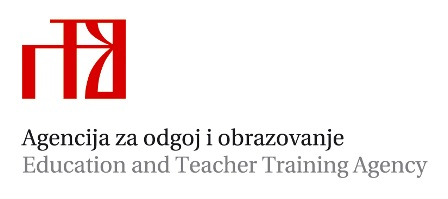 Stručni ispit za stručne suradnike psihologe u dječjim vrtićima za Grad Zagreb, Zagrebačku, Sisačko-moslavačku, Krapinsko-zagorsku, Varaždinsku, Međimursku, Brodsko-posavsku, Koprivničko-križevačku, Bjelovarsko-bilogorsku, Virovitičko-podravsku, Osječko-baranjsku i Vukovarsko-srijemsku županijuRok: rujan, 2021.Stručni ispit polaže se u Dječjem vrtiću Trešnjevka, Badalićeva 24, ZagrebPisani dio stručnoga ispita: 22. rujna 2021. od 9 do 13 satiPraktični i usmeni dio stručnoga ispita:  23. rujna 2021., prema rasporeduMentor na stručnom ispitu:  Kamea Jaman, prof. savjetnik (kamea.jaman@gmail.com) Viša savjetnica: dr. sc. Vesna Ivasović (vesna.ivasovic@azoo.hr)r.b.Ime i prezimepripravnikaDječji vrtićTema  praktičnog radaDatum i vrijeme 1.Sara Filip DV Radost, LudbregStručni rad: ˝Stres odgojitelja u kontekstu pandemije bolesti COVID-19“Usmeni dio stručnoga ispita23. 9. 2021. u 9.00 